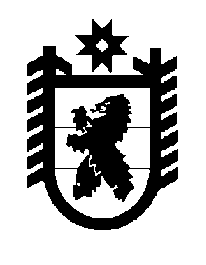 Российская Федерация Республика Карелия    ПРАВИТЕЛЬСТВО РЕСПУБЛИКИ КАРЕЛИЯРАСПОРЯЖЕНИЕот  28 мая 2014 года № 297р-Пг. Петрозаводск Одобрить и подписать Соглашение между Министерством строительства и жилищно-коммунального хозяйства Российской Федерации и Правительством Республики Карелия о предоставлении в 2014 году субсидии из федерального бюджета бюджету Республики Карелия на софинансирование расходных обязательств Республики Карелия на предоставление социальных выплат молодым семьям на приобретение (строительство) жилья в рамках подпрограммы «Обеспечение жильем молодых семей» федеральной целевой программы «Жилище» на 2011-2015 годы.           ГлаваРеспублики  Карелия                                                             А.П. Худилайнен